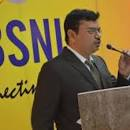 Dr. V. Nath was born in Gorakhpur (U.P.) India in 1976. He received his Bachelor degree in Physics and Master degree in Electronics from DDU Gorakhpur University, India in 1998 and 2001. He received PGDCN (GM) from MMMUT Gorakhpur in 1999 and Ph.D. degree in VLSI Design & Technology from Dr. RML Avadh University Ayodhya in association with CEERI- Pilani in 2008. From 2000 to 2001 he was project trainee in IC Design Group CEERI Pilani (1999-2001). Presently, he is Associate Professor in the Dept. of ECE, BIT Mesra Ranchi (JH) India and joined this institute in 2006. His research interests include micro & nano-electronics,  analog & digital VLSI design, ASICs, Embedded Systems Designs,  Internet of Things, & Machine learning.  He has to his credit around 175 publications in reputed Scopus & SCI journals and conferences and 3 scholars were awarded Ph.D. degree under his supervision. He has successfully completed two R&D projects funded by DST New Delhi with DRDL Hyderabad and MHRD New Delhi and third project is in ongoing stage funded by RESPOND SAC ISRO Ahmadabad. He is working on a project “Development of e-Farming platform for Enhancement of Production, Marketing and Income of Indian Farmers”. He is Editor of Nanoelectronics, Circuits & Communication Systems, Proceeding of NCCS-2015 & NCCS-2017 published in 2017 and 2018 & Editor of Microelectronics, Computing & Communication Systems, Proceeding of MCCS-2015, MCCS-2017 & MCCS-2018 published in 2017, 2018 & 2019 in Scopus book series: LNEE, Springer. He is a member of several professional societies and academic bodies including IETE, ISTE, ISVE and IEEE. 